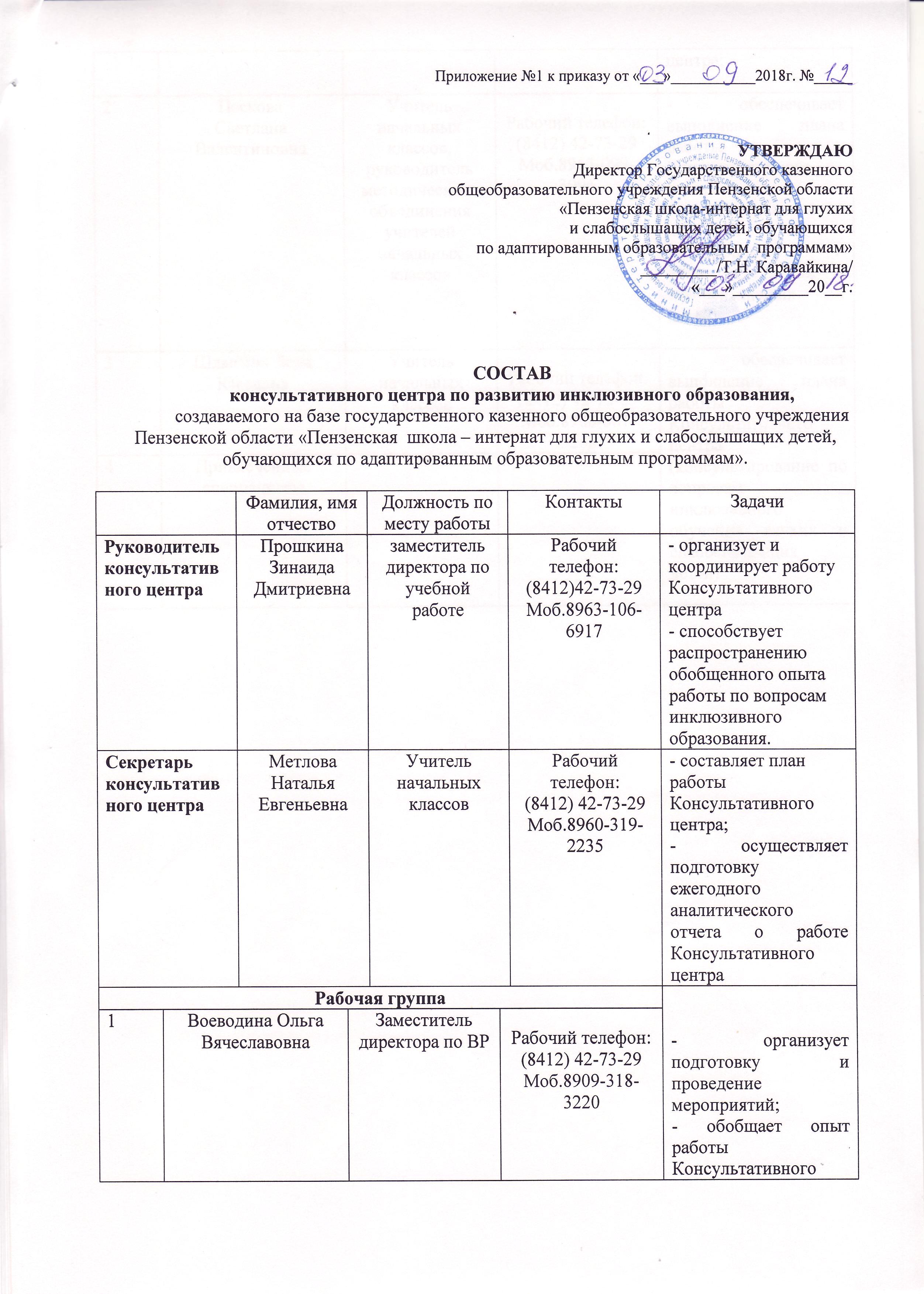 СОСТАВконсультативного центра по развитию инклюзивного образования, создаваемого на базе государственного казенного общеобразовательного учреждения Пензенской области «Пензенская  школа – интернат для глухих и слабослышащих детей, обучающихся по адаптированным образовательным программам».Фамилия, имя отчествоФамилия, имя отчествоДолжность по месту работыДолжность по месту работыКонтактыЗадачи Руководитель консультативного центраРуководитель консультативного центраПрошкинаЗинаидаДмитриевнаПрошкинаЗинаидаДмитриевназаместитель директора по учебной  работе заместитель директора по учебной  работе Рабочий телефон: (8412)42-73-29Моб.8963-106-6917- организует и  координирует работу Консультативного центра- способствует распространению обобщенного опыта работы по вопросам инклюзивного образования.Секретарь консультативного центра Секретарь консультативного центра Метлова НатальяЕвгеньевнаМетлова НатальяЕвгеньевнаУчитель начальных классовУчитель начальных классовРабочий телефон: (8412) 42-73-29Моб.8960-319-2235- составляет план работы Консультативного центра;-  осуществляет подготовку ежегодного аналитического отчета о работе Консультативного центраРабочая группаРабочая группаРабочая группаРабочая группаРабочая группаРабочая группаРабочая группа- организует подготовку и проведение мероприятий;- обобщает опыт работы Консультативного центра;1Воеводина Ольга ВячеславовнаВоеводина Ольга ВячеславовнаЗаместитель директора по ВРЗаместитель директора по ВРРабочий телефон: (8412) 42-73-29Моб.8909-318-3220Рабочий телефон: (8412) 42-73-29Моб.8909-318-3220- организует подготовку и проведение мероприятий;- обобщает опыт работы Консультативного центра;2ПесковаСветлана ВалентиновнаПесковаСветлана ВалентиновнаУчитель начальных классов, руководитель методического объединения учителей начальных классов Учитель начальных классов, руководитель методического объединения учителей начальных классов Рабочий телефон: (8412) 42-73-29Моб.8963-099-3096Рабочий телефон: (8412) 42-73-29Моб.8963-099-3096- обеспечивает  выполнение плана работы Консультативного центра (консультирование по вопросам инклюзивного обучения глухих и слабослышащих  детей)3Шлыгина ВедаЮрьевнаШлыгина ВедаЮрьевнаУчитель начальных классовУчитель начальных классовРабочий телефон: (8412) 42-73-29Моб.8908-531-5268Рабочий телефон: (8412) 42-73-29Моб.8908-531-5268- обеспечивает  выполнение плана работы Консультативного центра (консультирование по вопросам инклюзивного обучения глухих и слабослышащих  детей)4Привлеченные специалистыПривлеченные специалисты- обеспечивает  выполнение плана работы Консультативного центра (консультирование по вопросам инклюзивного обучения глухих и слабослышащих  детей)